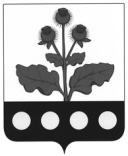 ГЛАВА ПЛАТАВСКОГО СЕЛЬСКОГО ПОСЕЛЕНИЯ РЕПЬЕВСКОГО МУНИЦИПАЛЬНОГО РАЙОНА ВОРОНЕЖСКОЙ ОБЛАСТИПОСТАНОВЛЕНИЕ«15» апреля 2019 г. №1с. ПлатаваВ соответствии с Градостроительным Кодексом Российской Федерации, Федеральным законом от 06.10.2003 № 131-ФЗ «Об общих принципах организации местного самоуправления в Российской Федерации», Уставом Платавского сельского поселения, решением Совета народных депутатов от 24.10.2018 г. №132 «Об утверждении положения о порядке организации и проведения публичных слушаний по вопросам градостроительной деятельности в Платавском сельском поселении», глава Платавского  сельского поселения Репьевского муниципального района: постановляет:1. Назначить на 15 мая 2019 года в 10 ч 00 мин публичные слушания по проекту изменений в генеральный план Платавского сельского поселения Репьевского муниципального района Воронежской области, а также по документации, согласно приложению № 1 к настоящему постановлению.2. Местом проведения публичных слушаний определить помещение администрации Платавского сельского поселения, находящиеся по адресу: с.Платава, ул. Советская, д.51б Репьевского района Воронежской области.3. Установить, что участниками публичных слушаний по проекту изменений в генеральный план Платавского сельского поселения Репьевского муниципального района Воронежской области, являются граждане, постоянно проживающие на территории Платавского сельского поселения Репьевского муниципального района.4. Состав рабочего органа, уполномоченного на организацию и проведение публичных слушаний по проекту изменений в генеральный план Платавского сельского поселения Репьевского муниципального района Воронежской области (далее - рабочий орган), определяется в соответствии со статьей 5 Положения о порядке организации и проведения публичных слушаний по вопросам градостроительной деятельности в Платавском сельском поселении, утвержденного решением Совета народных депутатов Бутырского сельского поселения от 24.10.2018 г. №132.5. Местонахождение рабочего органа: с.Платава, ул. Советская, д.51б Репьевского района Воронежской области, тел.: 8 (47374) 36-1-43. Приемные часы в рабочие дни: с 8.00 до 17.00.6. Установить, что с материалами по проекту изменений в генеральный план Платавского сельского поселения Репьевского муниципального района Воронежской области, можно ознакомиться по месту нахождения рабочего органа, по месту размещения экспозиции и демонстрационных материалов (помещение администрации), а также на официальном сайте администрации Платавского сельского поселения в сети Интернет.7. Предложить участникам публичных слушаний со дня официального опубликования настоящего постановления до дня проведения публичных слушаний направить в адрес рабочего органа предложения и замечания по обсуждаемому вопросу для включения их в протокол публичных слушаний.Предложить участникам публичных слушаний со дня открытия экспозиции демонстрационных материалов по проекту изменений в генеральный план Платавского сельского поселения Репьевского муниципального района Воронежской области, посетить экспозицию, а также внести свои предложения, замечания к проекту в письменном виде в соответствующую книгу учета посетителей экспозиции демонстрационных материалов по проекту изменений в генеральный план Платавского сельского поселения Репьевского муниципального района Воронежской области.Регистрация граждан, желающих выступить на публичных слушаниях, производится до 14 мая 2019 года включительно по месту нахождения рабочего органа.8. Обнародовать в порядке определённом Уставом Платавского сельского поселения, приложения N 1 и N 2 (оповещение о начале публичных слушаний) к настоящему постановлению.9. Дополнительно разместить указанные акты на официальном сайте администрации Платавского сельского поселения в сети Интернет.10. Рабочему органу:- обеспечить размещение экспозиции демонстрационных материалов по проекту изменений в генеральный план Платавского сельского поселения Репьевского муниципального района Воронежской области, в помещении администрации (адрес: с.Платава, ул. Советская, д.51б Репьевского района Воронежской области) в соответствии с требованиями действующего законодательства, правовых актов Платавского сельского поселения по организации и проведению публичных слушаний;- обеспечить организацию и проведение публичных слушаний в соответствии с требованиями действующего законодательства, правовых актов Платавского сельского поселения по организации и проведению публичных слушаний.Приложение N 1к постановлениюглавы Платавского сельского поселенияот 15.04.2019 г. №1ПРОЕКТ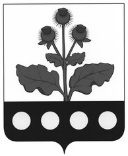 СОВЕТ НАРОДНЫХ ДЕПУТАТОВ ПЛАТАВСКОГО СЕЛЬСКОГО ПОСЕЛЕНИЯ РЕПЬЕВСКОГО МУНИЦИПАЛЬНОГО РАЙОНА ВОРОНЕЖСКОЙ ОБЛАСТИРЕШЕНИЕ«___» ________ 2019 г. №____                   с. ПлатаваВ соответствии со ст. 14 Федерального закона от 06.10.2003 № 131-ФЗ «Об общих принципах организации местного самоуправления в Российской Федерации», ст. ст. 8, 23, 24, 25 Градостроительного кодекса Российской Федерации, Уставом Платавского сельского поселения Совет народных депутатов Платавского сельского поселения Репьевского муниципального района Воронежской области решил:В решение Совета народных депутатов Платавского сельского поселения Репьевского муниципального района Воронежской области от 18.07.2011 г. №43 «Об утверждении генерального плана Платавского сельского поселения Репьевского муниципального района Воронежской области» (далее – Решение) внести следующие изменения и дополнения:1.1. Генеральный план Платавского сельского поселения Репьевского муниципального района Воронежской области, утвержденный Решением, дополнить приложением следующего содержания:«Приложениек Генеральному плану Платавского сельского поселения Репьевского муниципального района Воронежской областиТекстовое описание и перечень координат характерных точек границ населенного пункта села ПлатаваОт точки 1 проходит по степной растительности в ЮВ направлении до точки 2.От точки 2 проходит по степной растительности в ЮВ направлении до точки 3.От точки 3 проходит по степной растительности в СВ направлении до точки 4.От точки 4 проходит по степной растительности в СВ направлении до точки 5.От точки 5 проходит по степной растительности в СВ направлении до точки 6.От точки 6 проходит по степной растительности в ЮВ направлении до точки 7.От точки 7 проходит по степной растительности в СВ направлении до точки 8.От точки 8 проходит по степной растительности в ЮВ направлении до точки 9.От точки 9 проходит по степной растительности, древесно-кустарниковой растительности в СВ направлении до точки 10.От точки 10 проходит по степной растительности в СЗ направлении до точки 11.От точки 11 проходит по степной растительности в СВ направлении до точки 12.От точки 12 проходит по степной растительности, древесно-кустарниковой растительности в СВ направлении до точки 13.От точки 13 проходит по древесно-кустарниковой растительности, степной растительности в ЮВ направлении до точки 14.От точки 14 проходит по степной растительности в ЮВ направлении до точки 15.От точки 15 проходит по степной растительности, древесно-кустарниковой растительности в ЮЗ направлении до точки 16.От точки 16 проходит по древесно-кустарниковой растительности, степной растительности, пересекает грунтовую дорогу в СВ направлении до точки 17.От точки 17 проходит по восточной стороне грунтовой дороги в СВ направлении до точки 18.От точки 18 проходит по северной стороне приусадебного земельного участка в СВ направлении до точки 19.От точки 19 проходит по западной стороне приусадебного земельного участка ул. Воронежская, пересекает грунтовую дорогу в северном направлении до точки 20.От точки 20 проходит по степной растительности в СВ направлении до точки 21.От точки 21 проходит по северной стороне грунтовой дороги ул. Красноармейская в СЗ направлении до точки 22.От точки 22 проходит по западной стороне приусадебного земельного участка ул. Красноармейская в СЗ направлении до точки 23.От точки 23 проходит по западной стороне приусадебного земельного участка ул. Красноармейская в северном направлении до точки 24.От точки 24 проходит по северной стороне приусадебного земельного участка ул. Красноармейская в восточном направлении до точки 25.От точки 25 проходит по западным контурам огородов пер. Воронежский в СВ направлении до точки 26.От точки 26 проходит по северным контурам огородов пер. Воронежский в ЮВ направлении до точки 27.От точки 27 пересекает в восточном направление грунтовую дорогу, продолжение пер. Воронежский в СВ направлении до точки 28.От точки 28 проходит по северной стороне приусадебного земельного участка пер. Воронежский в ЮВ направлении до точки 29.От точки 29 проходит по северным контурам огородов пер. Воронежский в ЮВ направлении до точки 30.От точки 30 проходит по северным контурам огородов пер. Воронежский в ЮВ направлении до точки 31.От точки 31 проходит по северным контурам огородов ул. Красноармейская в ЮВ направлении до точки 32.От точки 32 проходит по северным контурам огородов ул. Красноармейская в ЮВ направлении до точки 33.От точки 33 проходит по северным контурам огородов ул. Красноармейская в СВ направлении до точки 34.От точки 34 проходит по восточному контуру огорода ул. Красноармейская в ЮВ направлении до точки 35.От точки 35 проходит по северным контурам огородов ул. Красноармейская в СВ направлении до точки 36.От точки 36 проходит по северным контурам огородов ул. Красноармейская в СВ направлении до точки 37.От точки 37 проходит по северным контурам огородов ул. Красноармейская в СВ направлении до точки 38.От точки 38 проходит по восточному контуру огорода ул. Красноармейская в ЮВ направлении до точки 39.От точки 39 проходит по восточному контуру огорода ул. Красноармейская в ЮВ направлении до точки 40.От точки 40 пересекает грунтовую дорогу, продолжение ул. Красноармейская в ЮВ направлении до точки 41.От точки 41 проходит по северным контурам огородов ул. Воронежская в СВ направлении до точки 42.От точки 42 проходит по северным контурам огородов ул. Воронежская в СВ направлении до точки 43.От точки 43 проходит по северным контурам огородов ул. Воронежская в СВ направлении до точки 44.От точки 44 проходит по северным контурам огородов ул. Воронежская в СВ направлении до точки 45.От точки 45 проходит по степной растительности в СВ направлении до точки 46.От точки 46 проходит по степной растительности в СВ направлении до точки 47.От точки 47 проходит по степной растительности в СВ направлении до точки 48.От точки 48 проходит по степной растительности в восточном направлении до точки 49.От точки 49 проходит по степной растительности в СВ направлении до точки 50.От точки 50 проходит по степной растительности в СВ направлении до точки 51.От точки 51 проходит по степной растительности, древесно-кустарниковой растительности в ЮВ направлении до точки 52.От точки 52 проходит по северной стороне грунтовой дороги в СЗ направлении до точки 53.От точки 53 пересекает грунтовую дорогу ул. Воронежскую в ЮВ направлении до точки 54.От точки 54 проходит по степной растительности в ЮЗ направлении до точки 55.От точки 55 проходит по степной растительности в СЗ направлении до точки 56.От точки 56 проходит по южной стороне улицы Воронежская в ЮЗ направлении до точки 57.От точки 57 проходит по восточной стороне приусадебного земельного участка ул. Воронежская в ЮВ направлении до точки 58.От точки 58 проходит по южным контурам огородов ул. Воронежская в ЮЗ направлении до точки 59.От точки 59 проходит по южным контурам огородов ул. Воронежская в ЮЗ направлении до точки 60.От точки 60 проходит по восточному контуру огорода ул. Воронежская в ЮВ направлении до точки 61.От точки 61 проходит по южным контурам огородов ул. Воронежская в ЮЗ направлении до точки 62.От точки 62 проходит по южным контурам огородов ул. Воронежская в ЮЗ направлении до точки 63.От точки 63 проходит по южным контурам огородов ул. Воронежская в ЮЗ направлении до точки 64.От точки 64 проходит по южным контурам огородов ул. Воронежская в ЮЗ направлении до точки 65.От точки 65 проходит по степной растительности в ЮВ направлении до точки 66.От точки 66 проходит по степной растительности в ЮВ направлении до точки 67.От точки 67 проходит по степной растительности в ЮВ направлении до точки 68.От точки 68 проходит по степной растительности в восточном направлении до точки 69.От точки 69 проходит по степной растительности в восточном направлении до точки 70.От точки 70 проходит по степной растительности в восточном направлении до точки 71.От точки 71 проходит по степной растительности в ЮВ направлении до точки 72.От точки 72 проходит по степной растительности в южном направлении до точки 73.От точки 73 проходит по степной растительности в ЮЗ направлении до точки 74.От точки 74 проходит по степной растительности в ЮЗ направлении до точки 75.От точки 75 проходит по степной растительности в ЮЗ направлении до точки 76.От точки 76 проходит по степной растительности в ЮЗ направлении до точки 77.От точки 77 проходит по степной растительности в ЮЗ направлении до точки 78.От точки 78 проходит по степной растительности в ЮЗ направлении до точки 79.От точки 79 проходит по степной растительности в ЮЗ направлении до точки 80.От точки 80 проходит по степной растительности в ЮЗ направлении до точки 81.От точки 81 проходит по степной растительности в южном направлении до точки 82.От точки 82 проходит по древесно-кустарниковой растительности в ЮВ направлении до точки 83.От точки 83 проходит по древесно-кустарниковой растительности в ЮВ направлении до точки 84.От точки 84 проходит по степной растительности в ЮЗ направлении до точки 85.От точки 85 пересекает в южном направление грунтовую дорогу, проходит по восточной стороне приусадебного земельного участка ул. Советская в ЮЗ направлении до точки 86.От точки 86 проходит по восточному контуру огорода ул. Советская в ЮЗ направлении до точки 87.От точки 87 проходит по восточному контуру огорода ул. Советская в ЮЗ направлении до точки 88.От точки 88 проходит по восточному контуру огорода ул. Советская в ЮЗ направлении до точки 89.От точки 89 проходит по южной стороне приусадебного земельного участка ул. Советская в ЮЗ направлении до точки 90.От точки 90 проходит по южной стороне приусадебного земельного участка ул. Гагарина в ЮЗ направлении до точки 91.От точки 91 проходит по южной стороне приусадебного земельного участка ул. Гагарина в ЮЗ направлении до точки 92.От точки 92 пересекает улицу Гагарина, проходит по травянистой растительности в ЮЗ направлении до точки 93.От точки 93 проходит по степной растительности в ЮЗ направлении до точки 94.От точки 94 проходит по травянистой растительности в ЮВ направлении до точки 95.От точки 95 проходит по травянистой растительности в ЮВ направлении до точки 96.От точки 96 проходит по травянистой растительности в ЮВ направлении до точки 97.От точки 97 проходит по травянистой растительности ЮВ направлении до точки 98.От точки 98 проходит по травянистой растительности в ЮВ направлении до точки 99.От точки 99 проходит по северной стороне улицы Гагарина в западном направлении до точки 100.От точки 100 пересекает грунтовую дорогу, продолжение ул. Гагарина, проходит по древесно-кустарниковой растительности в ЮВ направлении до точки 101.От точки 101 проходит по древесно-кустарниковой растительности, пересекает балку в ЮЗ направлении до точки 102.От точки 102 проходит по травянистой растительности в ЮЗ направлении до точки 103.От точки 103 проходит по травянистой растительности в СЗ направлении до точки 104.От точки 104 проходит по травянистой растительности в СЗ направлении до точки 105.От точки 105 проходит по травянистой растительности в СЗ направлении до точки 106.От точки 106 проходит по древесно-кустарниковой растительности в СЗ направлении до точки 107.От точки 107 проходит по травянистой растительности в ЮЗ направлении до точки 108.От точки 108 проходит по южным границам приусадебных участков пер. Платавский, пересекает пер. Платавский в ЮЗ направлении до точки 109.От точки 109 проходит по южной границе приусадебного участка пер. Платавский в ЮЗ направлении до точки 110.От точки 110 проходит по травянистой растительности в ЮЗ направлении до точки 111.От точки 111 проходит по травянистой растительности в ЮВ направлении до точки 112.От точки 112 проходит по травянистой растительности в ЮВ направлении до точки 113.От точки 113 проходит по травянистой растительности, древесно-кустарниковой растительности, по северной стороне балки в ЮЗ направлении до точки 114.От точки 114 проходит по степной растительности, по северной стороне балки в ЮЗ направлении до точки 115.От точки 115 проходит по степной растительности, по северной стороне балки в западном направлении до точки 116.От точки 116 проходит по степной растительности, по северной стороне балки в СЗ направлении до точки 117.От точки 117 проходит по степной растительности, по северной стороне балки в СЗ направлении до точки 118.От точки 118 проходит по степной растительности, по северной стороне балки в СЗ направлении до точки 119.От точки 119 проходит по степной растительности до грунтовой дороги в СЗ направлении до точки 120.От точки 120 проходит по северной стороне грунтовой дороге в СЗ направлении до точки 121.От точки 121 проходит по южным контурам огородов ул. Колбинская в ЮЗ направлении до точки 122.От точки 122 проходит по южным контурам огородов ул. Колбинская в ЮЗ направлении до точки 123.От точки 123 проходит по южным контурам огородов ул. Колбинская в ЮЗ направлении до точки 124.От точки 124 проходит по древесно-кустарниковой растительности в западном направлении до точки 125.От точки 125 проходит по древесно-кустарниковой растительности, пересекает грунтовую дорогу в ЮЗ направлении до точки 126.От точки 126 проходит по северной стороне противоэрозионной лесной полосы, по северной стороне балки в СВ направлении до точки 127.От точки 127 проходит по северной стороне противоэрозионной лесной полосы, по северной стороне балки в ЮВ направлении до точки 128.От точки 128 пересекает противоэрозионную лесную полосу, пересекает балку, проходит по древесно-кустарниковым насаждениям в ЮЗ направлении до точки 129.От точки 129 проходит по древесно-кустарниковым насаждениям в ЮЗ направлении до точки 130.От точки 130 проходит по древесно-кустарниковым насаждениям в СЗ направлении до точки 131.От точки 131 проходит по древесно-кустарниковым насаждениям в СЗ направлении до точки 132.От точки 132 пересекает лесную полосу в СЗ направлении до точки 133.От точки 133 пересекает полосу отвода автомобильной дороги регионального значения «Воронеж – Луганск» - Репьевка» - с. Платава в СЗ направлении до точки 134.От точки 134 проходит по западной стороне полосы отвода автомобильной дороги регионального значения «Воронеж – Луганск» - Репьевка» - с. Платава в СЗ направлении до точки 135.От точки 135 проходит по западной стороне полосы отвода автомобильной дороги регионального значения «Воронеж – Луганск» - Репьевка» - с. Платава в СВ направлении до точки 136.От точки 136 проходит по западной стороне полосы отвода автомобильной дороги регионального значения «Воронеж – Луганск» - Репьевка» - с. Платава в СВ направлении до точки 137.От точки 137 проходит по западной стороне полосы отвода автомобильной дороги регионального значения «Воронеж – Луганск» - Репьевка» - с. Платава в СВ направлении до точки 138.От точки 138 проходит по западной стороне полосы отвода автомобильной дороги регионального значения «Воронеж – Луганск» - Репьевка» - с. Платава в СЗ направлении до точки 139.От точки 139 проходит по западной стороне полосы отвода автомобильной дороги регионального значения «Воронеж – Луганск» - Репьевка» - с. Платава в СЗ направлении до точки 140.От точки 140 проходит по западной стороне полосы отвода стороне автомобильной дороги регионального значения «Воронеж – Луганск» - Репьевка» - с. Платава в СЗ направлении до точки 141.От точки 141 проходит по западной стороне полосы отвода автомобильной дороги регионального значения «Воронеж – Луганск» - Репьевка» - с. Платава в северном направлении до точки 142.От точки 142 проходит по западной стороне полосы отвода автомобильной дороги регионального значения «Воронеж – Луганск» - Репьевка» - с. Платава в СВ направлении до точки 143.От точки 143 проходит по западной стороне полосы отвода автомобильной дороги регионального значения «Воронеж – Луганск» - Репьевка» - с. Платава в СВ направлении до точки 144.От точки 144 проходит по западной стороне полосы отвода автомобильной дороги регионального значения «Воронеж – Луганск» - Репьевка» - с. Платава в СВ направлении до точки 145.От точки 145 проходит по западной стороне полосы отвода автомобильной дороги регионального значения «Воронеж – Луганск» - Репьевка» - с. Платава в СВ направлении до точки 146.От точки 146 проходит по степной растительности, по южному контуру территории МТФ в ЮЗ направлении до точки 147.От точки 147 проходит по степной растительности, по южному контуру территории МТФ в СЗ направлении до точки 148.От точки 148 проходит по степной растительности, по южному контуру территории МТФ в СЗ направлении до точки 149.От точки 149 проходит по степной растительности, по южному контуру территории МТФ в СЗ направлении до точки 150.От точки 150 проходит по степной растительности в ЮЗ направлении до точки 151.От точки 151 проходит по степной растительности в СЗ направлении до точки 152.От точки 152 проходит по степной растительности в СЗ направлении до точки 153.От точки 153 проходит по степной растительности в СЗ направлении до точки 154.От точки 154 проходит по степной растительности в СВ направлении до точки 155.От точки 155 проходит по степной растительности, до пер. Средний в СВ направлении до точки 156.От точки 156 пересекает грунтовую дорогу (продолжение переулка Средний) в СЗ направлении до точки 157.От точки 157 проходит по западной стороне приусадебного участка пер. Средний в СЗ направлении до точки 158.От точки 158 проходит по западному контуру огорода пер. Средний в СЗ направлении до точки 159.От точки 159 проходит по северному контуру огорода пер. Средний в СВ направлении до точки 160.От точки 160 проходит по северному контуру огорода пер. Средний в СВ направлении до точки 161.От точки 161 проходит по северному контуру огорода пер. Средний в СВ направлении до точки 162.От точки 162 проходит по северному контуру огорода пер. Средний в СВ направлении до точки 163.От точки 163 проходит по северному контуру огорода пер. Средний в СВ направлении до точки 164.От точки 164 проходит по северному контуру огорода пер. Средний в СВ направлении до точки 165.От точки 165 проходит по западной стороне приусадебных участков ул. Новосельская в СЗ направлении до точки 166.От точки 166 проходит по западной стороне приусадебных участков ул. Новосельская в СЗ направлении до точки 167.От точки 167 проходит по западной стороне приусадебных участков ул. Новосельская в СЗ направлении до точки 168.От точки 168 проходит по западной стороне приусадебных участков ул. Новосельская в СЗ направлении до точки 169.От точки 169 проходит по западной стороне приусадебных участков ул. Новосельская в СЗ направлении до точки 170.От точки 170 проходит по западной стороне приусадебных участков ул. Новосельская в СЗ направлении до точки 171.От точки 171 проходит по западной стороне приусадебных участков ул. Новосельская в СЗ направлении до точки 172.От точки 172 пересекает грунтовую дорогу в СЗ направлении до точки 173.От точки 173 проходит по северной стороне ул. Воронежская в СВ направлении до точки 174.От точки 174 проходит по степной растительности в СЗ направлении до точки 175.От точки 175 проходит по западной границе кладбища ул. Воронежская в СЗ направлении до точки 176.От точки 176 проходит по западной границе кладбища ул. Воронежская в СЗ направлении до точки 177.От точки 177 проходит по западной границе кладбища ул. Воронежская в СВ направлении до точки 178.От точки 178 проходит по западной границе кладбища ул. Воронежская в СЗ направлении до точки 179.От точки 179 проходит по западной границе кладбища ул. Воронежская в СЗ направлении до точки 180.От точки 180 проходит по северной границе кладбища ул. Воронежская в СВ направлении до точки 181.От точки 181 проходит по северной границе кладбища ул. Воронежская в СВ направлении до точки 182.От точки 182 проходит по северной границе кладбища ул. Воронежская в СВ направлении до точки 183.От точки 183 проходит по восточной границе кладбища ул. Воронежская в ЮВ направлении до точки 184.От точки 184 проходит по восточной границе кладбища ул. Воронежская в ЮВ направлении до точки 185.От точки 185 проходит по северным контурам огородов ул. Воронежская в ЮВ направлении до точки 186.От точки 186 проходит по северным контурам огородов ул. Воронежская в СВ направлении до точки 187.От точки 187 проходит по северным контурам огородов ул. Воронежская в СВ направлении до точки 188.От точки 188 проходит по северным контурам огородов ул. Воронежская в СВ направлении до точки 189.От точки 189 проходит по северным контурам огородов ул. Воронежская в СВ направлении до точки 190.От точки 190 проходит по северным контурам огородов ул. Воронежская в СВ направлении до точки 191.От точки 191 проходит по северным контурам огородов ул. Воронежская в СВ направлении до точки 192.От точки 192 проходит по северным контурам огородов ул. Воронежская в СВ направлении до точки 193.От точки 193 проходит по северным контурам огородов ул. Воронежская в СВ направлении до точки 194.От точки 194 проходит по северным контурам огородов ул. Воронежская в СВ направлении до точки 1.Перечень координат характерных точек границы населенного пункта села Платава в МСК-36».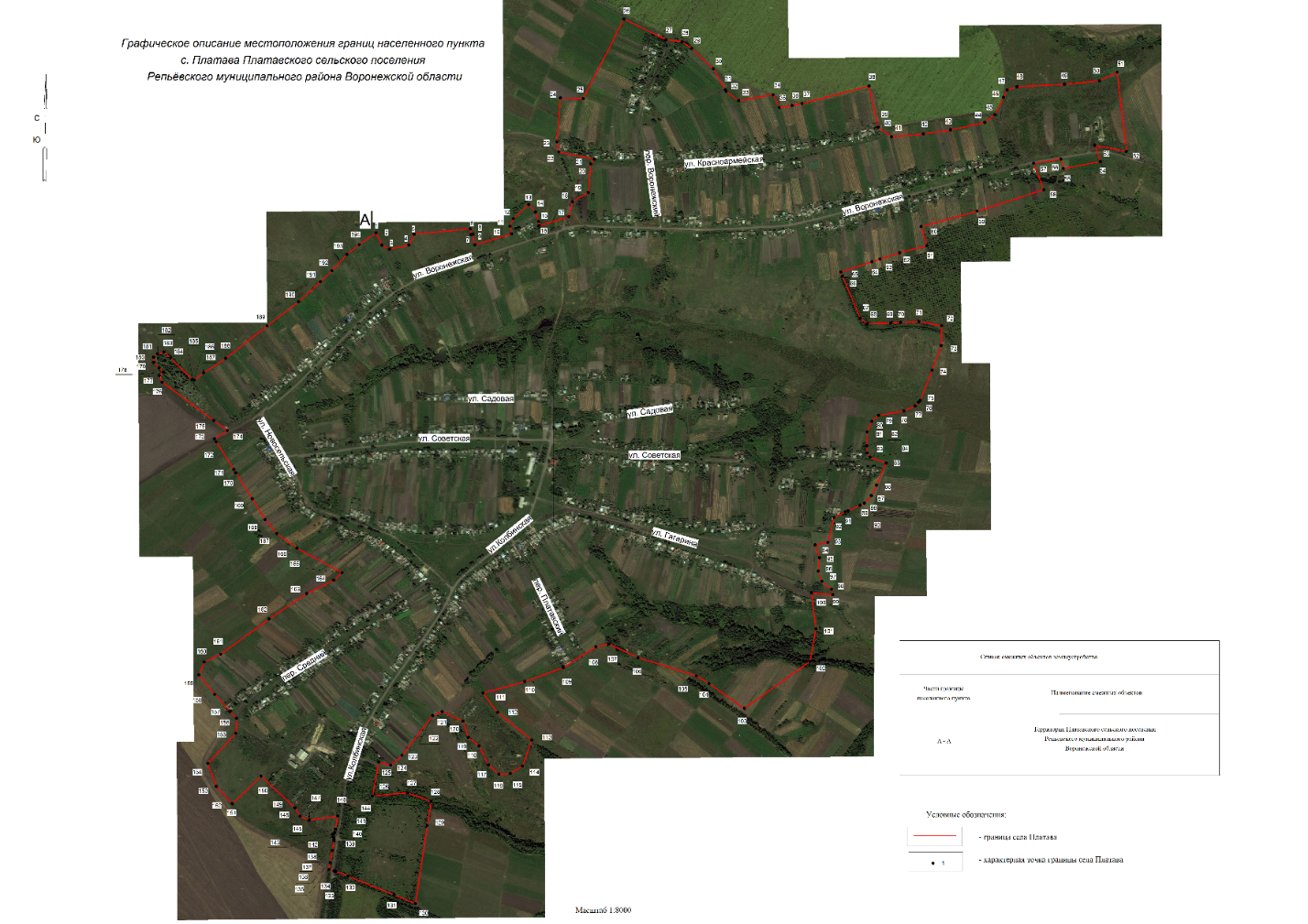 3. Настоящее решение вступает в силу после его официального обнародования.4. Контроль за исполнением настоящего решения оставляю за собой.Приложение N 2к постановлению главы Платавского сельского поселения от 15.04.2019 г. №1ОПОВЕЩЕНИЕО НАЧАЛЕ ПУБЛИЧНЫХ СЛУШАНИЙНа публичные слушания, назначенные на 15 мая 2019 года, представляется проект по проекту изменений в генеральный план Платавского сельского поселения Репьевского муниципального района Воронежской области.Экспозиция демонстрационных материалов по проекту изменений в генеральный план Платавского сельского поселения Репьевского муниципального района Воронежской области, открыта с 15 апреля 2019 года по 14 мая 2019 года в помещении администрации Платавского сельского поселения по адресу: с.Платава,ул. Советская,д.51б Репьевского района Воронежской области.Время работы экспозиции: с 08.00 до 17.00.Собрание участников публичных слушаний состоится 15 мая 2019 года в 10.00 в помещении администрации Платавского сельского поселения по адресу: с. Платава,ул. Советская, д.51б Репьевского района Воронежской области.Регистрация граждан, желающих выступить на публичных слушаниях, производится до 14 мая 2019 года включительно по месту нахождения рабочего органа по организации публичных слушаний.В период с момента опубликования настоящего извещение и до 14 мая 2019 года участники публичных слушаний имеют право вносить предложения и замечания, касающиеся проекта изменений в генеральный план Платавского сельского поселения:1. В письменной или устной форме в ходе проведения собрания или собраний участников публичных слушаний.2. В письменной форме в адрес рабочего органа по организации публичных слушаний.3. Посредством записи в книге учета посетителей экспозиции демонстрационных материалов по проекту изменений в генеральный план Платавского сельского поселения Репьевского муниципального района Воронежской области.Рабочий орган по организации и проведению публичных слушаний по проекту планировки территории и проекту изменений в генеральный план Платавского сельского поселения Репьевского муниципального района Воронежской области, расположен по адресу: с.Платава, ул. Советская,д.51б Репьевского района Воронежской области (помещение администрации сельского поселения), тел.: 8 (47374) 36-1-43. Приемные часы в рабочие дни: с 8.00 до 17.00.Материалы по проекту подлежат обнародованию и размещению на официальном сайте администрации Платавского сельского поселения в сети Интернет (www. admplatovskoe.ru).О назначении публичных слушаний по проекту изменений в генеральный план Платавского сельского поселения Репьевского муниципального района Воронежской областиГлава сельского поселенияВ.В.ГорбуновО внесении изменений в решение Совета народных депутатов Платавского сельского поселения от 18.07.2011 г. №43 «Об утверждении генерального плана Платавского сельского поселения Репьевского муниципального района Воронежской областиНомера точекКоординатыКоординатыНомера точекХY1231460 257,111 279 155,952460 213,561 279 176,353460 198,771 279 203,734460 213,351 279 272,095460 252,181 279 290,356460 271,161 279 490,257460 251,541 279 492,588460 251,971 279 498,949460 214,741 279 506,1810460 253,401 279 636,1711460 280,021 279 631,1812460 307,351 279 642,5613460 357,111 279 697,3614460 330,471 279 720,9815460 297,241 279 732,0416460 281,271 279 733,0817460 313,941 279 839,7818460 367,321 279 852,8119460 400,041 279 908,7120460 502,011 279 917,0521460 518,521 279 930,1922460 544,201 279 803,8123460 579,731 279 796,9924460 735,431 279 809,5025460 733,821 279 890,9026461 015,731 280 034,6927460 942,271 280 184,0128460 935,561 280 241,6829460 911,061 280 274,7830460 839,221 280 352,0331460 764,561 280 395,1232460 759,731 280 397,9233460 725,931 280 442,0534460 747,201 280 564,1235460 701,391 280 585,9436460 708,751 280 631,7137460 716,571 280 667,4138460 778,221 280 904,6539460 631,621 280 936,8440460 630,901 280 937,0041460 597,881 280 984,5142460 608,061 281 098,1243460 622,471 281 193,9144460 648,731 281 315,1445460 675,831 281 351,5646460 737,501 281 381,7847460 763,891 281 394,7148460 775,751 281 429,4749460 784,241 281 597,3350460 796,961 281 721,9551460 826,601 281 784,6652460 546,351 281 818,0053460 567,501 281 705,2354460 509,931 281 724,7755460 485,351 281 593,3856460 518,371 281 585,7257460 503,971 281 488,2458460 409,991 281 524,7759460 333,751 281 288,3060460 279,541 281 089,1261460 210,961 281 109,5162460 186,391 281 012,8963460 163,571 280 943,6964460 154,061 280 914,7565460 117,781 280 804,3966460 102,991 280 810,5967459 953,521 280 873,2268459 933,211 280 898,6869459 937,051 280 981,5870459 938,671 281 016,4971459 941,701 281 081,8172459 927,321 281 161,5273459 857,041 281 160,7474459 769,151 281 128,6075459 662,051 281 086,1876459 655,371 281 079,9177459 642,401 281 067,7478459 624,241 281 028,1379459 608,931 280 938,4880459 587,541 280 914,1581459 550,151 280 897,6282459 501,091 280 896,4683459 474,881 280 897,6084459 460,611 280 907,9285459 439,881 280 965,3186459 361,061 280 931,0587459 323,661 280 912,8288459 297,181 280 887,7089459 289,751 280 872,2890459 270,231 280 830,9191459 265,401 280 820,0092459 247,011 280 779,8093459 157,991 280 758,7694459 149,061 280 713,1095459 103,551 280 728,8596459 056,151 280 724,2997459 019,921 280 737,4098458 991,521 280 771,6199458 972,111 280 776,06100458 978,941 280 700,57101458 851,401 280 716,38102458 735,311 280 694,79103458 568,391 280 462,15104458 656,711 280 336,90105458 683,911 280 292,03106458 748,771 280 085,35107458 797,271 279 981,20108458 787,551 279 935,76109458 713,641 279 819,87110458 664,031 279 683,05111458 623,381 279 534,94112458 553,871 279 587,35113458 456,251 279 708,33114458 364,131 279 675,07115458 337,181 279 631,78116458 335,601 279 591,94117458 367,851 279 554,71118458 435,621 279 520,96119458 465,331 279 482,89120458 522,911 279 464,36121458 556,951 279 390,70122458 543,511 279 356,75123458 402,151 279 248,00124458 366,711 279 208,04125458 378,221 279 164,81126458 258,161 279 143,35127458 268,811 279 267,13128458 238,131 279 350,98129458 152,721 279 337,24130457 875,361 279 295,07131457 906,871 279 219,70132457 972,961 279 056,43133457 990,541 279 013,00134457 991,841 279 006,70135457 995,591 278 988,58136458 020,971 278 992,77137458 063,941 279 000,18138458 099,331 279 007,20139458 103,911 279 007,40140458 109,241 279 006,83141458 112,791 279 001,22142458 121,551 279 001,84143458 123,911 279 005,90144458 128,121 279 009,36145458 139,791 279 011,92146458 187,021 279 019,77147458 171,641 278 918,52148458 186,111 278 885,50149458 215,771 278 867,76150458 327,771 278 747,64151458 229,921 278 645,72152458 230,841 278 644,88153458 291,831 278 589,07154458 373,121 278 558,74155458 480,291 278 658,14156458 533,591 278 660,80157458 558,311 278 638,12158458 618,391 278 583,01159458 687,911 278 527,22160458 733,541 278 545,97161458 761,301 278 604,52162458 886,031 278 776,03163458 976,181 278 909,32164459 024,141 279 005,20165459 050,281 279 034,93166459 137,851 278 875,00167459 189,651 278 803,84168459 238,831 278 762,41169459 312,741 278 716,15170459 404,931 278 658,52171459 416,991 278 650,87172459 514,851 278 588,80173459 526,111 278 582,50174459 554,751 278 628,34175459 590,431 278 580,38176459 726,761 278 397,19177459 750,611 278 386,80178459 762,001 278 401,45179459 777,471 278 386,34180459 796,981 278 367,11181459 815,141 278 366,60182459 827,931 278 380,35183459 834,371 278 403,46184459 812,331 278 426,45185459 736,501 278 503,55186459 734,021 278 510,68187459 760,221 278 543,96188459 811,071 278 621,92189459 926,721 278 769,31190460 012,301 278 880,70191460 083,031 278 958,61192460 122,421 278 999,26193460 180,431 279 051,76194460 215,171 279 096,221460 257,111 279 155,95Глава сельского поселенияВ.В.Горбунов